Jump Start!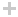 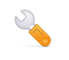 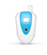 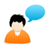 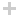 Imagine a new Year 1 Motor Vehicle student turns up at College in September. They’ve never been in a Motor Vehicle workshop before – they don’t know what everything does, why it’s laid out like it is it, or how to stay safe. They’ve read the prospectus but does that really tell them what it’s like to learn on a Motor Vehicle course at HRC?You can help them get a jump start on their course by making a video of one of the following:An Introduction to the Motor Vehicle WorkshopA demonstration of a procedure you’d carry out in the workshopDos and Don’ts or Health & Safety advice – 
either general or about a specific tool/procedureOr something else that we haven’t thought of that would help themThe rules:It needs to be a videoRecord it (or get your mate to) on your phone or one of the MV tabletsVideo quality is not important but audio is - don’t whisperDon’t script it, keep it natural (mistakes make it real)Have some fun with itGo for it! Dom from the eLearning team will be around to help.